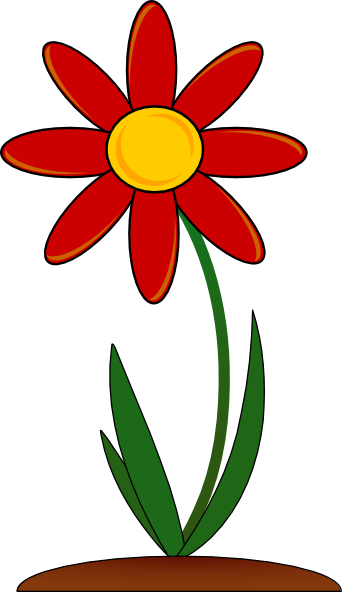 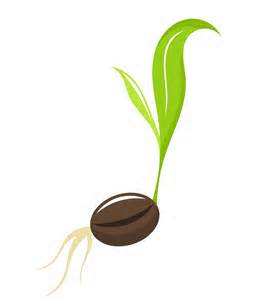 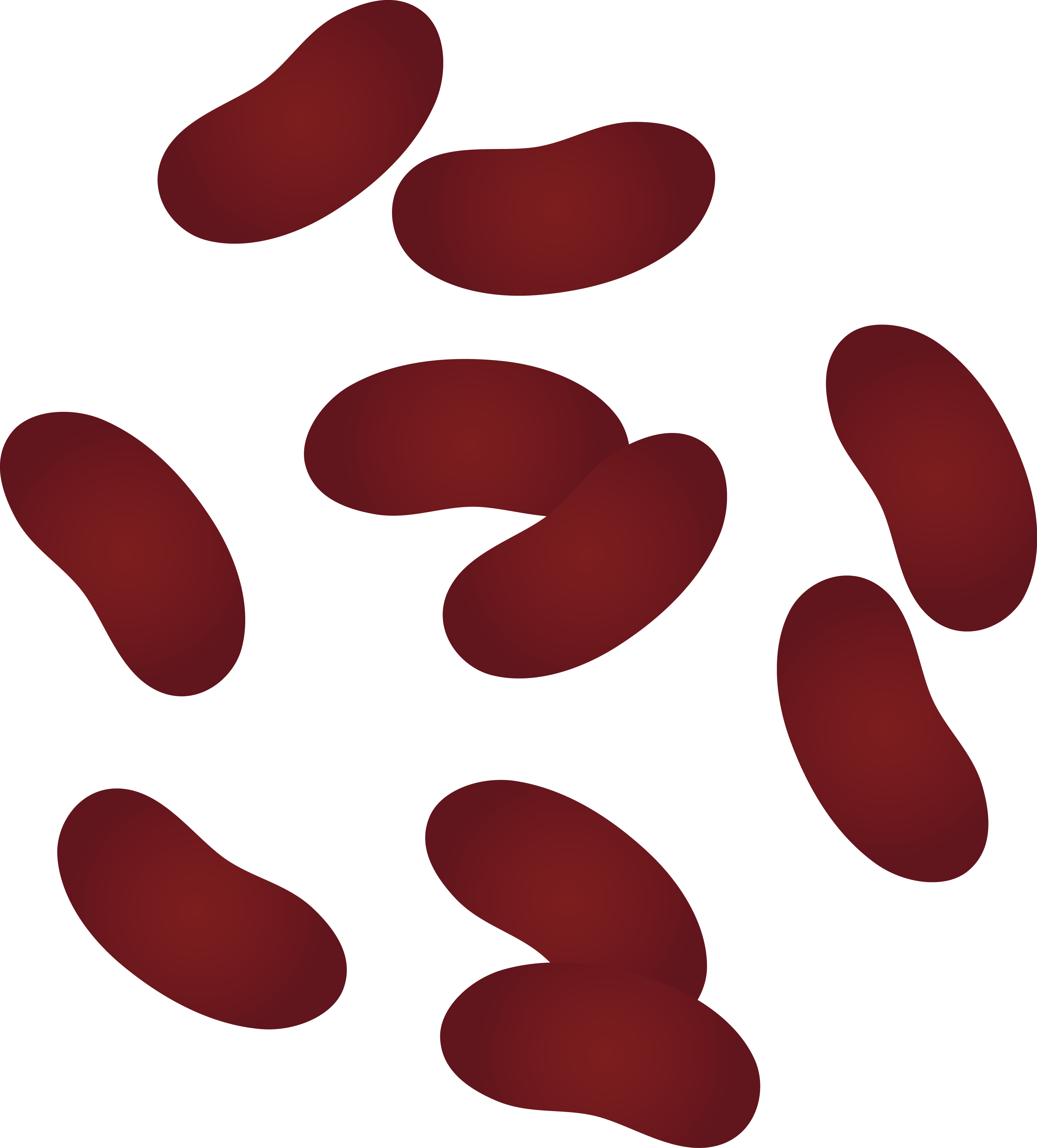 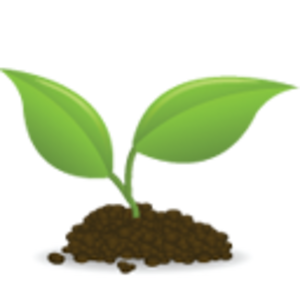 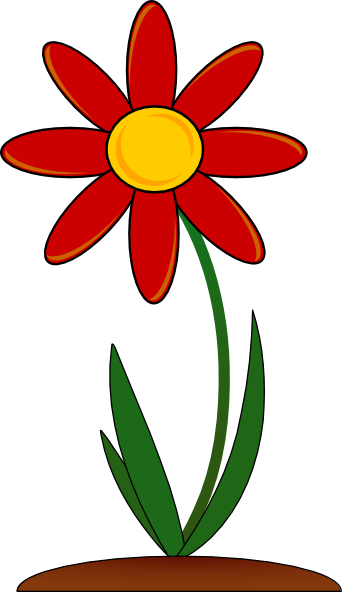 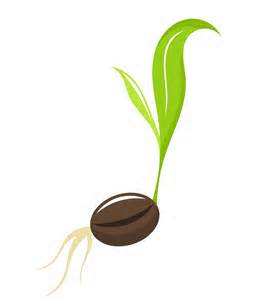 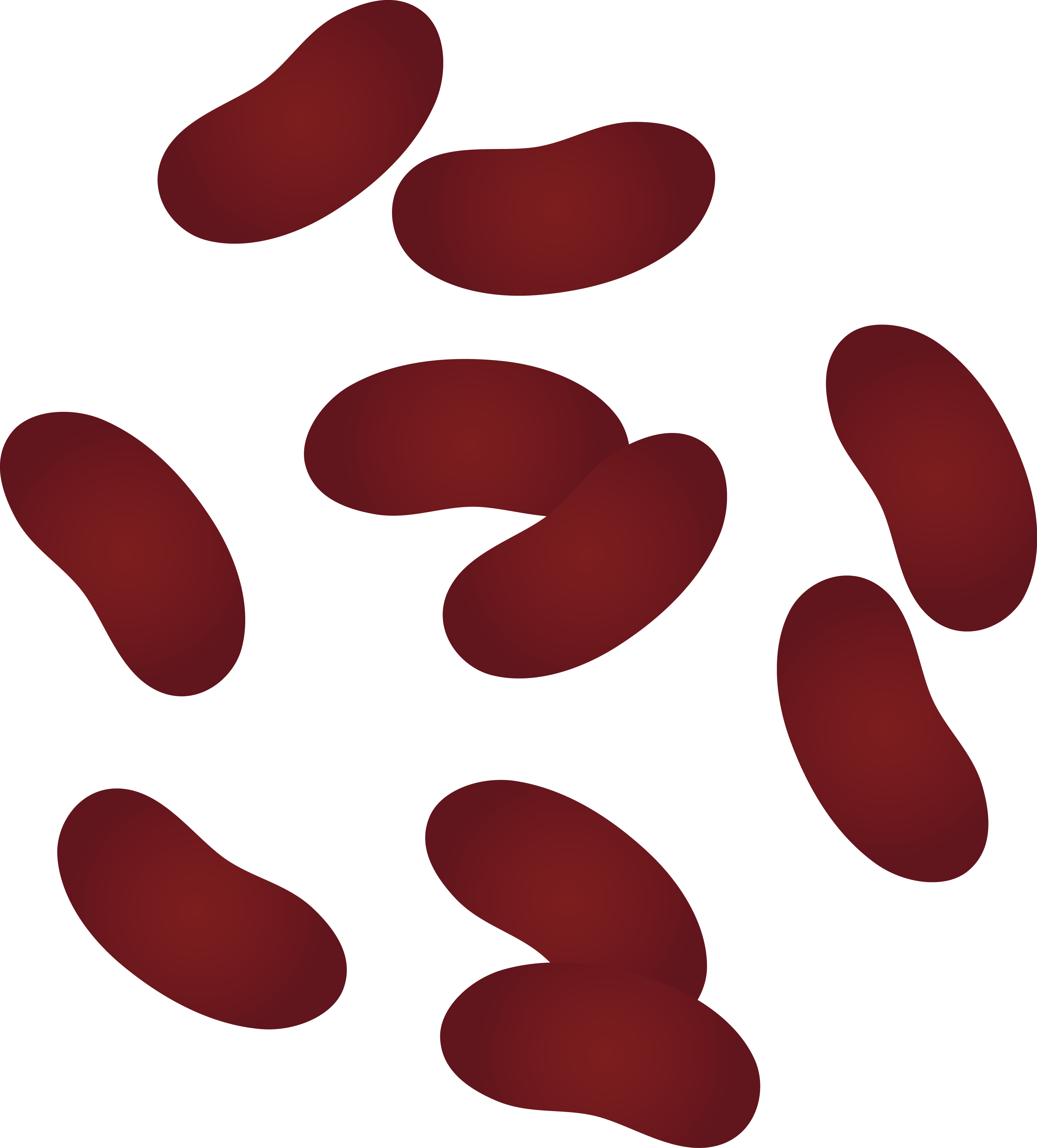 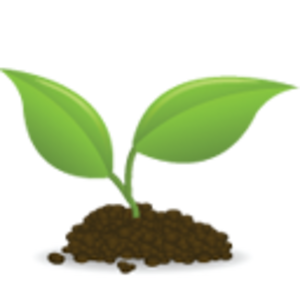 CriteriaImage (photo or drawing) of you (upset) is required, and additional images can reinforce the textThe poster highlights situations or things that make you upset (text)The text is easy to read – good choice of background, colour and font.The text has been edited to reflect best spelling